สวพ.01 (2) ศวก.บันทึกข้อความ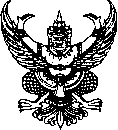 ส่วนราชการ                                                       โทร.   ที่ อว 0602.                                           วันที่                         เรื่อง  ขอแสดงความประสงค์ทำวิจัยเพื่อพัฒนาการเรียนการสอนทางไกลสู่ระดับนานาชาติ (OU5)เรียน   ผู้อำนวยการสถาบันวิจัยและพัฒนา ตามที่สถาบันวิจัยและพัฒนา ประกาศเปิดรับผู้สนใจทำวิจัยเพื่อพัฒนาการเรียนการสอนทางไกลสู่ระดับนานาชาติ (OU5) ประจำปีงบประมาณ พ.ศ. 2568 นั้น ในการนี้ ข้าพเจ้ามีความสนใจทำวิจัยในประเด็น ดังนี้ 1. ประเด็นวิจัยที่สนใจ 1.1 Technology Trends in Education: Nano Learning, Authentic Online Assessment, Gamification, Blockchain and Others (and How AI will impact these technologies) 1.2 Open University Infrastructure for a Sustainable Future: A Design in View of Fulfillment of SDG11 1.3 Roles of ASEAN Open Universities in Enhancing Entrepreneurship and Global Presence 1.4 Roles of ASEAN Open Universities in STEM Education (Way Forward with a Focus on the State of Gender Equality in ASEAN) 1.5 Student-Lecturer Ratio as a Parameter of Quality in Open Flexible Distance Learning-OFDL Context (What Are the Factors that Determine the Quality of Open Universitites?)2. ข้าพเจ้าได้ส่ง concept note ประเด็นวิจัยที่สนใจเป็นภาษาอังกฤษจำนวน 1 หน้ากระดาษ มาพร้อมนี้ จึงเรียนมาเพื่อโปรดพิจารณา จะขอบคุณยิ่ง(ลงนาม)......................................................(..................................................................)ผู้ประสงค์ทำวิจัย